СХЕМА №6границ прилегающих территорийМДОУ  «Сказка»Забайкальский край, Карымский район пгт. Карымское, пер. Торговый,7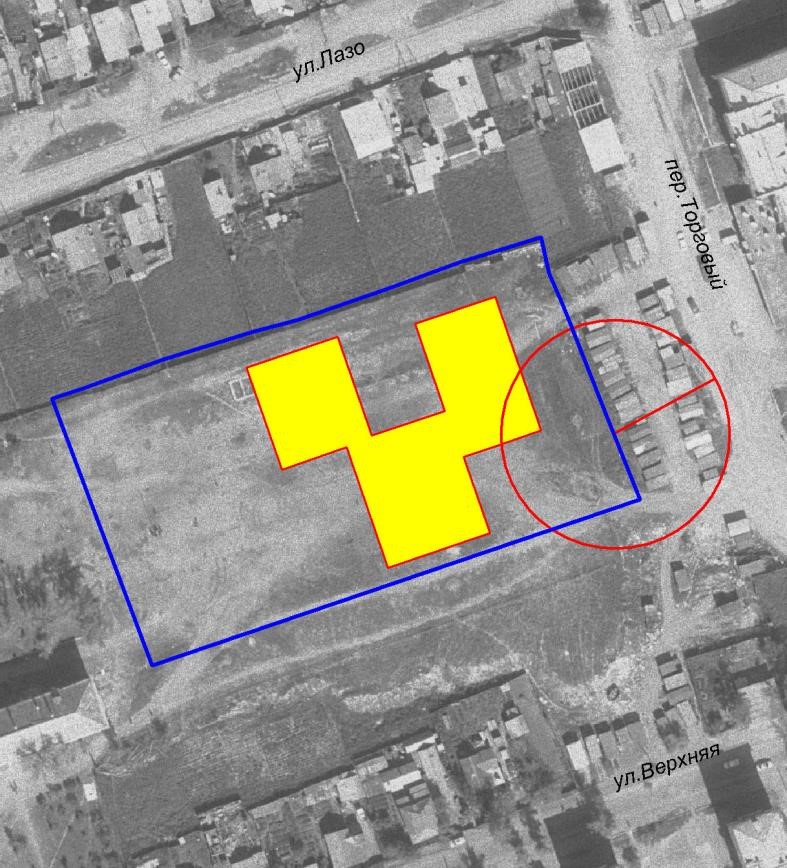 М: 1:2000 